Доброго времени суток!Прошу  Вас рассмотреть  мою кандидатуру.                        РЕЗЮМЕ                                                                                                                   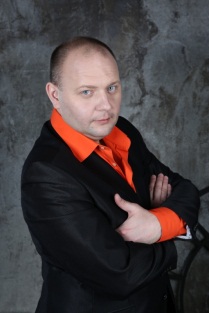 ФИО: Яничкин Андрей МихайловичГод и  дата рождения - 14.12.1977г.Актерский возраст - 30-45 летМесто проживания- МоскваРост - 182Вес - 105Цвет волос –  светло-русые (коротко стриженный)Цвет глаз – голубыеТип внешности  - славянскийНациональность - русскийРазмер одежды- 54Размер рубашки по вороту-  45смРазмер обуви- 43ОБРАЗОВАНИЕ: Московский Государственный Институт Культуры  Театрально режиссёрский  факультетСпециальность: Актерское искусствоСпециализация: Артист  театра и киноМастерская Гальпериной Т.И.РАБОТА: Театр «Апрель; КОНТАКТЫ:Официальный сайт артиста: https://www.andreyyanichkin.com е-mail:  yanichkin.a.m@gmail.com Тел: +79175077666 ВИДЕО ВИЗИТКА:https://www.andreyyanichkin.com/card ШОУРИЛ:  Зеркало 1:https://www.andreyyanichkin.com/shouril  Зеркало 2:https://vk.com/videos-80171600?section=album_3Зеркало 3: https://www.youtube.com/watch?v=wMerhmKdOmo&list=PLt1VQpWkNWmBXYCcTMaj0IAB-uIZPTqf0ФОТО:https://www.andreyyanichkin.com/professionalphoto СОЦИАЛЬНЫЕ СЕТИ:Группа  В Контакте  https://vk.com/club80171600Страница на Facebook  https://www.facebook.com/YanichkinAndrey Канал на youtube https://www.youtube.com/channel/UCn4oT7clgupXGpAEeVKb3yQФИЛЬМОГРАФИЯ:2017 Муз клип песня «Он Лайн» Иракли Пирцхалава; режиссер Екатерина Санникова; роль – бизнесмен.2017 т/с  Анти коллектор  телеканал «ЧЁ» режиссер Михаил Пипия серия «за двумя зайцами» роль коллектор.2016 т/с Саша + Таня ТНТ Режиссер Потапов Александр.  Роль олигарх, эпизод.2016г к/к  «Утренние груши» Режиссер Вера Кокарева.  Гл. роль  Шурик.2016г Рекламный ролик  « Начальник»  Режиссер  Линберг Полина. Гл. роль   начальник.2015г т/с  «Таинственная страсть» ТЕЛЕФОРМАТ.  1 канал. Режиссёр  Влад Фурман.  . Роль – писатель (11,12 серия, эпизод).2015г т/с «Не ври мне» ТЕЛЕФОРМАТ. РЕН ТВ. Режиссер  Мария Евстафьева  Роль – следователь (дежурное название  серии,  мексиканские страсти. эпизод).2014г ТВ шоу «Давайте разведемся» Режиссер Михаил Букреев  серия «Дочь на прокат» на канале «Домашний» Роль  участник процесса, отец Натальи, Иваненко Петр Юрьевич.2014г ТВ шоу  "Трон" Режиссер Яша Плоткин.  Россия 2.  21 выпуск. Роль - герой программы.ИНФОРМАЦИЯ ПО СПЕКТАКЛЯМ:2017. «Без вины виноватые» Островский. Режиссёр Гальперина Т И. Театр «Апрель» роль Нил Стратоныч  Дудукин - барин. 2017. «Король Лир» У. Шекспир.  Режиссёр Гальперина Т И. Театр «Апрель» роль Король Лир.2016. «Горячее сердце» Гальперина Т И. Режиссёр Гальперина Т И. Театр «Апрель» роль  Принц. 2014г. «Любовь под вязами» О'Нил Юджин. Режиссер Мартынычев Ю.Б.  «Удивительная театральная студия», роль старший сын Симеон Кэбот. Москва, Малый Каретный пер., 72014г.  «Медведь» Чехов АП.  Режиссер Мартынычев Ю.Б. Роль помещик Григорий Степанович Смирнов. Москва Малый Каретный пер., 7.ДОПОЛНИТЕЛЬНАЯ ИНФОРМАЦИЯ: Языки: английский (базовый).Танец: на базе института.Голос: тенор.Пение: уровень специалиста.Транспортные средства (водительские права какой категории): В,С. Стаж  20 летАрмия: Внутренние Войска РФ, сержант- солист оркестра.Всего доброго!